ROTINA SEMANAL DO TRABALHO PEDAGÓGICO - Atividades Remotas-Data: 16.08 a20/08 de 2021Turma:Etapa II A** Prof.ª Elizete  *** “E.M.E.I EMILY OLIVEIRA SILVA”OBS: Não se esqueçam de registrar as atividades com fotos ou vídeos e enviar para a professora.SEGUNDA-FEIRATERÇA-FEIRAQUARTA-FEIRAQUINTA-FEIRASEXTA-FEIRAVÍDEO: “O que é o que é?????????????” (https://youtu.be/2rWlhEa7YpM )ATIVIDADES DA APOSTILA6- - Assistir ao vídeo explicativo.- ESTUDAR TODOS OS DIAS A FICHA DO ALFABETO E DOS NÚMEROS- Realizar a atividade da página 15=atividade de identificação das letras do nome próprio.BRINCADEIRA  FOLCLÓRICA... PIQUE ESCONDEMATERIAS:NENHUMESTA BRINCADEIRA TAMBÉM FAZ PARTE DO NOSSO FLOCLORE, ELA TEM O OBJETIVO DE DESENVOLVER A ATENÇÃO, PERCEPÇÃO, AGILIDADE E ESTRATÉGIA, ALÉM DA COORDENAÇÃO MOTORA. FAÇA COM A FAMÍLA: BRINCADEIRA EM GRUPO ONDE UMA PESSOA FICA ENCARREGADA DE CONTAR (GERALMENTE ATÉ 10) E DE OLHOS FECHADOS, ATÉ QUE OS OUTROS SE ESCONDEM.O LOCAL ONDE A PESSOA REALIZOU A CONTAGEM É UTILIZADO PARA IMUNIZAR OS OUTROS, O QUAL É CHAMADO DE "PIQUE". POR ISSO, EM ALGUNS LUGARES ESSA BRINCADEIRA É TAMBÉM CONHECIDA POR PIQUE-ESCONDEOU ESCONDE – ESCONDE. ASSIM, LEMBRE-SE DA SUA INFÂNCIA E CONTE PARA SEU (SUA) FILHO(A) SE VOCÊ BRINCAVA COM ESSA BRINCADEIRA E QUAL O NOME ELA TINHA, ERAM ALGUNS DESSES??CONTINUANDO... SE UM PARTICIPANTE CONSEGUIR CHEGAR AO “PIQUE” E BATER TRÊS VEZES ANTES DE QUEM ESTÁ PROCURANDO, ESTE SE SALVA. SE O ÚLTIMO JOGADOR CONSEGUIR ATINGIR O “PIQUE” E DISSER A FRASE "SALVO O MUNDO", TODOS OS JOGADORES QUE FORAM PEGOS FICAM SALVOS. A PARTIR DISSO, A MESMA PESSOA DEVE REALIZAR A CONTAGEM NOVAMENTE.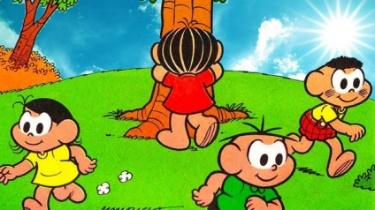 VÍDEO: “Curiosidades das Lendas brasileiras”(https://youtu.be/kbESiTSN09U )ATIVIDADES DA APOSTILA- Assistir ao vídeo explicativo- ESTUDAR TODOS OS DIAS A FICHA DO ALFABETO E DOS NÚMEROS- Realizar a atividade da página 16=atividade de raciocínio lógico para distribuir ossinhos ao Lobisomem.Aula de ARTE (Prof. ª Sandra)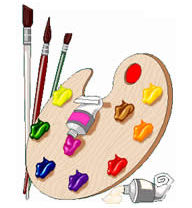 DIA DO BRINQUEDO LIVRE:- Deixe sua criança escolher um brinquedo para brincar à vontade por um tempinho, explorando-o livremente. Se possível, brinque com ela. Essa interação é fundamental.ATIVIDADES DA APOSTILA6- Assistir ao vídeo explicativo.- ESTUDAR TODOS OS DIAS A FICHA DO ALFABETO E DOS NÚMEROS- Realizar a atividade da página 17 =atividade com as adivinhas, “o que é o que é?” do folclore.Aula de ED. FÍSICA (Prof.ª Gleysse e Fabrício)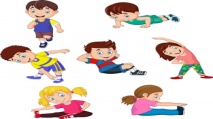 VÍDEO DE LEITURA PELA PROFESSORA –HISTÓRIA: Lenda Folclórica (colocado no grupo hoje) ATIVIDADES DA APOSTILA6- Assistir ao vídeo explicativo.- ESTUDAR TODOS OS DIAS A FICHA DO ALFABETO E DOS NÚMEROS- Realizar a atividade da página 18= atividade para identificar as silabas que formam os nomes das Lendas.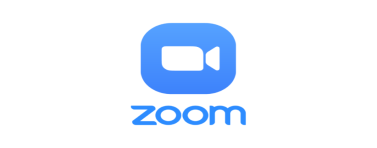 Aula on-line App ZOOM(A professora irá enviar o link no grupo para participarem da aula) ATIVIDADES DA APOSTILA6- Assistir ao vídeo explicativo.- ESTUDAR TODOS OS DIAS A FICHA DO ALFABETO E DOS NÚMEROS- Realizar a atividade da página 19 =atividade com o Saci Pererê, contando e pintando as panelas que ele pegou.Aula de Música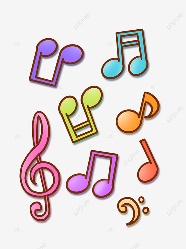 